Saksliste for styremøte 21 jan 2020 
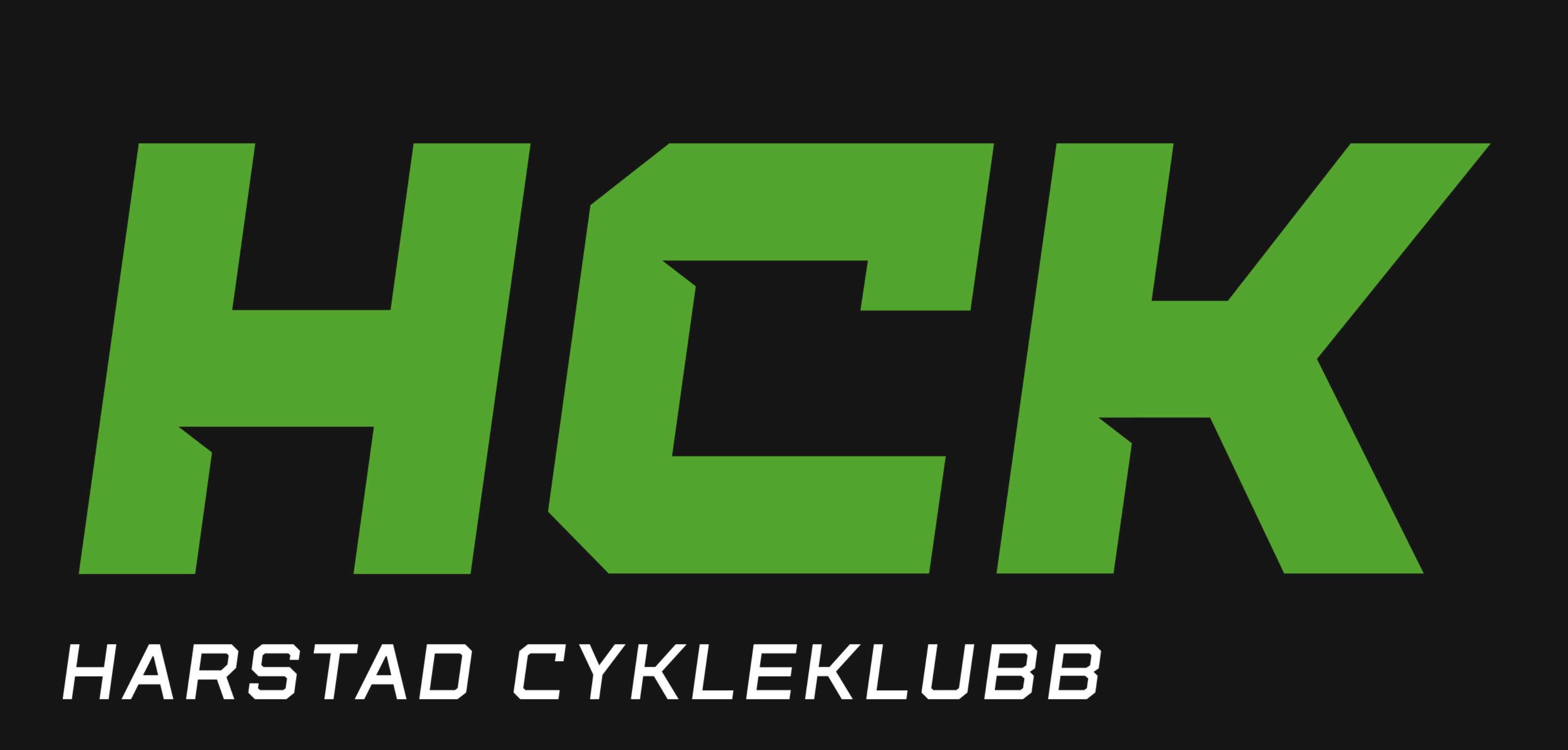 Dato: 		Tirsdag 21 jan 20	Kl.:		Kl. 19:00 – 21:00Sted:	SesjonssenteretTil diskusjon/orientering:Gjennomgang referat forrige møteReferent – Bjørnar Tid neste møte 3. feb 20:00 – 21:30 (Scandic)SykkelparkenStatus søknad SNNOrientering av StianGruppen som jobber med dette ønsker at hele styre skal stille på møte 7. Feb kl 09.00Visit Harstad utleie og innovasjon NorgeFlyttes til 3. FebNorthupFlyttes til 3. FebÅrsmøte Dato17. Mars – 18.00 Hvordan det gjennomføres tas på et annet møte. Valg (medlemslistegjennomgang) Roller og ansvarBudsjett 2020Kort orienteringAlle tenker på prosjekter som vi kan gjennomføre, tenk sprekt!Saker fra ÅrsmøteprotokollEventueltDato redbull challenge21. august sier redbullStyre er alle positive og vi går for 21. augustForbehold om at kriteriene gjør det mulig å gjennomføre.Undersøker MIB kan flytte helg?Ønsker at refleksvester skal være til sak til neste gangFolk spør Trener – styre møteFinn dato